Министерство культуры Красноярского краяУнифицированный туристский паспорт Уярского района2019 год1. Общие сведения о территории1.1. Общая информация1.1.1. Общие сведения о территории. Общие сведения о территорииНазвание муниципального образованияУярский район Красноярского края.Год образования1760 – первое упоминание о заимке Уярской;1870 – село Уярское – волостной центр;Конец XIX в. в нескольких верстах от села Уярского основана железнодорожная станция, названная позднее Ольгино;1906 – станция переименована в Клюквенную (по имени инженера-путейца);1944 – станция Клюквенная и село Уяр, постепенно соединившиеся, стали городом; 1973 – станция Клюквенная (город) была переименована в Уяр.Месторасположение муниципального образованияГород расположен  на востоке региона, на правом берегу реки Енисей, в центральной части Западно-Сибирской равнины и предгорьях Восточного Саяна. Географическая широта – 55° 49'. Географическая долгота – 94° 18'.Административный центрГород Уяр.Площадь территории, кв. км2217,09 тыс. кв. кмЧисленность населения района 20 649 чел. (по данным Красноярскстата на 01.01.2019 г.).Удаленность г. Уяра от краевого центра – г. Красноярска  95 км.Сопредельные муниципальные образованияС востока Уярский район граничит с Рыбинским районом, с севера – граничит с Сухобузимским районом, на северо-западе с Березовским, с запада и юго-запада – с Манским районом, с юга – с Партизанским районом Красноярского края.Отклонение от Московского времени, 4 часа.Символика муниципального образования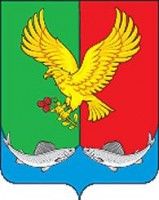 Герб Уярского района: в рассеченном зеленом и червленом поле над дважды выщербленной лазоревой оконечностью, поверх края которой положены два вогнутых, сообращенных серебряных хариуса - золотой орел, обращенный вправо с воздетыми и распростертыми крыльями, несущий в лапах золотую ветвь клюквы с тремя червлено-серебряными ягодами. Обоснование символики: 
      Символика герба Уярского района многозначна. Орел - символ храбрости, величия, власти. Орел - властелин степей и гор, символ свободы и непобедимости. В тоже время, орел и красное (червленое) поле герба - аллегорически показывает Степно-Баджейскую (Заманская) партизанскую республику - временное административно-территориальное образование, созданное повстанцами и партизанами на юге Енисейской губернии в ходе антиколчаковской борьбы в 1918-19 гг. 
      Стимулом для развития Уяра как торгового центра стало проведение в 1910 году новой линии железной дороги и строительство станции Клюквенной. Ветка клюквы указывает на одно из исторических названий современного города, когда некоторое время село Уяр находилось в составе поселка Клюквенный. Название Уярского района происходит от названия районного центра Уяр, а ветка клюквы делает композицию герба полугласной. 
      Хариусы и лазоревая оконечность - символы реки Рыбная, протекающей через всю территорию Уярского района. 
      Золото - символ высшей ценности, величия, богатства, урожая. 
      Серебро - символ чистоты, открытости, божественной мудрости, примирения. 
      Зелень - символ плодородия земли и сельского хозяйства района. 
      Червлень (красный цвет) - символ мужества, борьбы, красоты природы района и основной цвет символики Красноярского края. 
      Лазурь - символ чести, благородства, духовных устремлений Авторская группа: 
Идея герба и обоснование символики: Константин Моченов (Химки), Владимир Дюков, Александра Дюкова, Юлия Кулишова (все Красноярск). 
Художник: Оксана Афанасьева (Москва). 
Компьютерный дизайн: Анна Гарсия (Москва). Утвержден решением Уярского районного Совета депутатов (№01-09-08) от 25 февраля 2014 года. Населенные пункты
      Законом Красноярского края от 18.02.2005 № 13-3040 "Об установлении границ и наделении соответствующим статусом муниципального образования Уярский район и находящихся в его границах иных муниципальных образований" установлены границы муниципального образования Уярский района.     В состав муниципального образования Уярский район в соответствии с данным законом входят: ГОРОД УЯРЧисленность населения – 11981 чел.;Сельские поселения - 8668 чел.;АВДИНСКИЙ СЕЛЬСОВЕТЧисленность населения –  453чел., в том числе – пос. Авда  335 чел., д. Покровка - 113 чел., п. Авдинка – 5 чел.;БАЛАЙСКИЙ СЕЛЬСОВЕТЧисленность населения – 1270 чел.,в том числе п. Речка – 13 чел.;ВОСТОЧНЫЙ СЕЛЬСОВЕТ Численность населения – 379 чел.,в том числе с. Восточное – 262 чел., д. Воронино – 117 чел.;ГРОМАДСКИЙ СЕЛЬСОВЕТЧисленность населения – 1911 чел.;НОВОПЯТНИЦКИЙ СЕЛЬСОВЕТЧисленность населения – 1217 чел.,в том числе с. Новопятницкое – 755 чел., с. Ольгино – 316 чел., д. Новоалександровка – 146 чел.;РОЩИНСКИЙ СЕЛЬСОВЕТЧисленность населения – 1177 чел.,в том числе п. Роща – 624 чел., д. Марьевка – 82 чел., д. Каменно - Горновка – 129 чел., п. Жандат – 82 чел., с. Никольское – 200 чел., пос. Пинчино – 24 чел., п. Балайский косогор – 12 чел.;ТОЛСТИХИНСКИЙ СЕЛЬСОВЕТЧисленность населения – 819 чел.;в том числе с. Толстихино – 541 чел.,  д. Николаевка – 156 чел., д. Новониколаевка – 74 чел., д. Кузьминка – 49 чел.;СУШИНОВСКИЙ СЕЛЬСОВЕТЧисленность населения – 1043 чел.;в том числе с. Сушиновка – 751 чел., д. Семеновка – 209 чел., д. Луково – 21 чел., д. Новомихайловка – 63чел.;СУХОНОЙСКИЙ СЕЛЬСОВЕТЧисленность населения – 399 чел.1.1.2.	Маркетинговая информация о территории
       Уярский район пересекают Транссибирская железнодорожная магистраль и автодорога федерального значения М-53 «Байкал». Кроме того, к городу подходит железнодорожная ветка Саянская  — Уяр, соединяющая Южно-Сибирскую и Транссибирскую магистрали. Ветка завершает железнодорожное кольцо юга края Уяр — Красноярск — Ачинск — Абакан — Саянская — Уяр. Через территорию района также пролегает Канско-Ачинский угольный бассейн и проходит Транссибирский нефтепровод.      В недрах района известны месторождения бурого угля, торфа, пегматита, каолина, глин и суглинков различной плотности, песков и песчаников для производства стекла, строительных камней, сырья для минеральных красок.1.1.3. Историческая справка      До прихода русских территория Уярского района была заселена племенами камасинцев и тофаларов и контролировалась князцами Тубинского княжества, являвшимися вассалами енисейских кыргызов. В свою очередь, на эти земли претендовали и бурятские князцы. Но после основания в 1636 г. Канского острога междоусобная борьба между племенами стала затихать и прекратилась к началу XVIII в. Административным центром стал Канский острог, где сидел глава Канского комиссарства Красноярского уезда Енисейской провинции Сибирской губернии. По реформе 1783 г. территорию присуда разделили. Вся правобережная сторона Кана входила до 1822 г. в Нижнеудинский уезд Иркутской губернии, а остальные земли — в Рыбинскую земскую избу (с 1789 г. — волость) Енисейского уезда Томской губернии. В 1822 г. вся территория района вошла в состав Уярской и Рыбинской волостей Канского округа образованной Енисейской губернии.     Уярские земли начали заселяться в 1730-е гг. в связи с устройством Московско-Сибирского тракта. Его станции, станы и перевозы были обустроены одиночными крестьянскими семьями. Специальных ямщиков не было, а обслуживание тракта выполняло население старожильческих присудов Красноярского и Енисейского уездов. Жители неохотно переселялись на тракт, опасаясь злоупотреблений путников. Большая часть тракта на уярском участке даже и в 1750-е гг. оставалась малозаселенной.      Первые упоминания о заимке Уярской относятся к 1760-м гг., когда отставной солдат Иван Талалеев из Симбирской губернии поставил свою избу на берегу реки Уярка близ глинистого яра. Позднее зимовье Уяр переросло в станок или станцию, входившую в состав Рыбинского присуда. Первыми жителями Уяра были ссыльные, поселенные здесь для обслуживания тракта. К 1762 г. на станции Уярской было размещено 72 посельщика. С 1870-х гг. село Уярское — волостной центр. В конце XIX в. в нескольких верстах от села Уяр была основана железнодорожная станция, которая позднее была переименована в Ольгино, а в 1906 г. — в станцию Клюквенную (по имени инженера-путейца). Постепенно станция и село Уяр слились в один населенный пункт, который с 1944 г. стал городом. В 1973 г. станция Клюквенная была переименована в Уяр.      Во второй половине XVIII в. партии переселенцев поместили также на станции Балайской (31 человек). Надзор за ними поручили смотрителю из казаков Стефану Иконникову. Тяготы первоначального обживания приводили к высокой смертности и бегству, поэтому власти постоянно поселяли новых ссыльных, стараясь соблюсти установленную пропорцию: на каждой станции — по 10 семей, а на перевозах и в центрах присудов — до 80 семей. Смотрители за посельщиками имели всю полноту административно-полицейской и хозяйственно-налоговой власти, что приводило к широкому произволу. Они сами или через выборных старост выплачивали кормовые деньги (в день взрослым по 1 коп. и детям по 0,5 коп.), закупали и раздавали казенный провиант (ежемесячно до первого урожая по два пуда на лиц мужского пола старше двух лет, а прочим — по пуду), семена, лошадей и «хлебопахотные инструменты (на каждого работника по два сошника, два серпа, топор, косу и одну лошадь). Кроме того, смотрители выдавали разрешения на отлучки, разбирали споры и ссоры, распределяли по холостым дворам ссыльных женщин, формировали дома-хозяйства по четыре человека в каждом и т. д.В пореформенное время территория района входила в состав Рыбинской волости. Население росло медленно, и большую его часть составляли старожилы. Лишь после проведения железной дороги возрастает приток переселенцев.К концу XIX в. Уярская волость выделилась в самостоятельную административную единицу. К 1909 г. в волости насчитывалось 17 поселений, 2 292 двора, проживало 12 055 человек. В самом Уяре числилось 345 дворов, проживало 1 632 человека.В годы Столыпинской реформы в волость шли и ехали уже не одиночки-переселенцы, а целыми деревнями. Например, из деревни Пятницкой Орловской губернии на Иноземцевский участок заселились сразу 22 семьи, а из деревни Степановка прибыла 21 семья. По железной дороге возникают разъезды, а вокруг них образуются поселки.Среди переселенцев было немало выходцев из Прибалтики, которые в Сибири обычно селились хуторами. Так, поселок Громадск вырос из хутора, который в начале ХХ в. образовали переселенцы. В 1904 г. на хутор близ Уяра был выслан Громадский — полковник царской армии. Он принимал участие в прокладке второй колеи железнодорожной магистрали, которая прошла через хутор в 1912 г. В память Громадского назвали разъезд и поселок.Переселенцы с трудом налаживали свою жизнь на новом месте. Надо было раскорчевывать тайгу под пашню, осушать болота под покос, строить жилье, обзаводиться скотом и т. д., а помощь государства была крайне мала. Положение спасало обилие свободных пахотных земель. Избыток земли, упорный труд и смекалка давали возможность на вновь обретенной родине быстро обживаться.К 1917 г. на территории района было отмечено всего около 50 мелких торгово-промышленных предприятий, на которых работали 310 человек. Наиболее крупными среди них считались Никольский крахмало-паточный завод, Балайские угольные копи, железнодорожные мастерские, Громадские каменоломни, 14 водяных мельниц. В начале XX в. насчитывалось 22 школы, 11 министерских и два железнодорожных училища. На всю округу была одна Ольгинская больница на 8—10 коек и несколько фельдшерских пунктов. На население трех волостей — Уярской, Балайской и Толстихинской — приходился всего лишь один врач и 508 фельдшеров и медсестер. Врачебный участок, находившийся в селе Рыбном, обслуживал 28 тыс. жителей на территории площадью 11 144 кв. версты.В годы Гражданской войны Уяр оказался в зоне Клюквенского фронта, образованного канскими большевиками для обороны уездного центра от белогвардейцев. В обороне участвовал отряд уярских рабочих. На стороне белочехов выступила зажиточная часть уярских крестьян, объединившихся в вооруженные дружины. После прорыва фронта в Уяре и прилегающих селах установилась белогвардейская власть. Но часть красногвардейцев под руководством С. К. Сургуладзе создала партизанский отряд, который влился позднее в партизанскую армию Кравченко — Щетинкина. В декабре 1920 г. началось наступление партизан, в результате которого под их контролем оказалась значительная часть Канского уезда, позднее была восстановлена советская власть.В 1924 г. в связи с проведением административной реформы был образован Уярский район, в состав которого вошли Уярская, Толстихинская, Балайская и Семеновская волости. В конце 1920-х гг. в районе начинается переход к сплошной коллективизации. Первыми были организованы колхозы имени Молотова (в Борисовке), «Прожектор» (в Воронино), имени Сталина (в Восточном). К середине 1930-х гг. в районе насчитывалось 29 колхозов. Для их технического обслуживания создаются Ольгинская и Уярская машинно -тракторные станции. В 1930—1931 гг. стал работать каменный карьер, в 1922 г. в Уяре построили кирпичный завод, в 1926 г. Клюквенский завод огнеупоров, а в 1948 г. начала работу Уярская слюдяная фабрика.Во время Великой Отечественной войны уярцы сражались на многих фронтах. Пятерым жителям района — Г. Я. Борисенко, А. С. Ермакову Н. Н. Ковалеву, К. А. Малыгину, Е. Ф., Трофимову — присвоено звание Героя Советского Союза. В настоящее время рассекречен еще один уроженец Уярского района – Кулешов Павел Николаевич – в 2017 году в г. Уяре, на привокзальной площади состоялось торжественное мероприятие, посвященное открытию памятника маршалу артиллерии, советскому военачальнику, участнику Великой Отечественной войны, лауреату Ленинской премии, Герою Социалистического труда Кулешову Павлу Николаевичу.В первую послевоенную пятилетку в районе удалось восстановить народное хозяйство. Заметные успехи в хозяйственном развитии были сделаны в 1950—60-е гг. благодаря укрупнению колхозов. В 1960—70-е гг. были построены школы, сельские клубы, больницы и фельдшерско-акушерские пункты, благоустраивались населенные пункты, реконструировались дороги. В селах Новомихайловка, Новоалександровка, Новониколаевка были построены удобные общественно-бытовые комплексы. Реформы 1990-х гг. привели к созданию акционерных обществ на базе колхозов и совхозов, а также появлению частных фермерских хозяйств.В настоящее время в экономике Уярского района преобладают сельское хозяйство и пищевая перерабатывающая промышленность, лесозаготовка и изготовление строительных материалов.Предприятия сельского хозяйства занимаются выращиванием зерновых и производством кормов, овощеводством и животноводством. В районе работают около 20 крупных предприятий, занимающихся сельскохозяйственной деятельностью, около десятка индивидуальных предпринимателей и более 4 000 личных подсобных хозяйств. Пищевая промышленность представлена Уярским мясокомбинатом, молочным заводом и хлебозаводом.На Громадском каменном карьере добывают строительные материалы, а в городе Уяре и поселке Балай сосредоточены предприятия, связанные с железной дорогой.Малый бизнес развивается в сфере торговли и оказания услуг, транспортных перевозок, заготовки древесины, переработки пищевых продуктов.В Уярском районе развита социальная инфраструктура. Медицинскую помощь жителям оказывают в районной больнице, в трех врачебных амбулаториях и 12 фельдшерско-акушерских пунктах.Сеть образовательных учреждений включает 12 средних школ, 10 детских садов, центр дополнительного образования «Пионер» и детско – юношескую спортивную школу. Кроме того, в Уярском районе работают специальная коррекционная школа-интернат и сельскохозяйственный техникум. В 2011 г. в поселке Балай открыли полностью реконструированную и обновленную начальную школу.В сеть учреждений культуры входят 21 библиотека, 22 сельских и поселковых клуба, Уярский Дом культуры, одна детская школа искусств. В детской школе искусств организованы отделения по рисованию и музыке для развития детей любого возраста: «Филиппок» для дошкольников, «Ладушки» для младших школьников, «Школа юного художника» для детей среднего возраста, работают подготовительные классы на художественном и музыкальном отделениях.Для занятий физкультурой и спортом в районе работают 18 спортивных залов, более 30 спортивных площадок. В 2009 г. в городе Уяре был открыт физкультурно-оздоровительный комплекс, сейчас это спортивная школа «Юность», где культивируются вольная борьба, баскетбол, волейбол, каратэ Киокусинкай, футбол, штанга, биатлон, лыжные гонки.1.1.4.	Географическое положениеУярский район расположен в Канско - Рыбинской котловине. На юге территории преобладают равнинные лесостепные ландшафты, а на севере — подтаежные леса.  Северо-запад занят отрогами Енисейского кряжа   с горно-таежной   растительностью.1.1.5. КлиматКлимат резко континентальный, с холодной зимой и жарким летом. Характеризуется самой холодной температурой в январе до – 47,5 С, самой жаркой в июле до 38 С. Однако климатические условия благоприятны для возделывания сельскохозяйственных культур и развития животноводства.Осень наступает в первой половине сентября. Зима приходит в самом конце октября – начале ноября и имеет продолжительность до 6 месяцев. Окончание морозов в начале марта - апреля. Заток арктического воздуха на этой территории наблюдается редко. Наиболее часто сюда поступают массы полярного воздуха, которые в зимних условиях быстро охлаждаются над поверхностью. Поддерживаемые антициклоническим типом погоды, наблюдаются инверсии. Температуры в это время опускаются ниже минус 40 С. Весна наступает в середине апреля, лето приходит в конце мая.Средняя температура самого холодного месяца минус 21 С. Средняя температура самого жаркого месяца плюс 18,7 С.Начало снежного покрова приходится на 1-ю половину октября. Разрушение снежного покрова приходится на вторую половину апреля.Среднее количество осадков за теплый период (июль-август) составляет 317 мм. Среднее число дней с дождем – 98. Господствующее направление ветров юго-западное и западное. Приурочены они к весенним и летним месяцам (до 100 дней). Зимой зафиксировано 62 дня с ветром. Скорость ветра достигает 8,9 м/сек., максимум 25-40 м/сек. Во время прихода циклонов.Глубина промерзания грунта до 2,5 метров.1.1.6. Водные ресурсы, наличие рек, озер	По территории района протекают реки Балай, Уярка, Большая и Малая Авда, Каракуль, Рыбная, Кан. 	Протяженность реки Уярки 36 км. В пределах города Уяра пойму реки пересекают шесть мостов, в том числе один железнодорожный. 1.1.7. Органы власти в сфере туризма в муниципальном образовании: не имеется.1.1.8.	Знаменитые уроженцыГоровой Александр Владимирович (род. 1960) — российский государственный деятель, генерал-лейтенант полиции, первый заместитель министра внутренних дел Российской Федерации (с 2011 года).Кулешов Павел Николаевич (1908 – 2000) уроженец д. Кайлык Уярского района – маршал артиллерии, советский военачальник, участник Великой Отечественной войны, лауреат Ленинской премии, Герой Социалистического труда. 1.1.9.	Транспортная инфраструктура. Авиационный транспорт: Не имеется1.1.10.	Транспортная инфраструктура. Автомобильный транспорт	Общая протяженность автомобильных дорог по району составляет 464 км, в том числе протяженность автомобильных дорог федерального значения – 48 км; регионального значения – 140 км; протяженность автомобильных дорог общего пользования местного значения 237,4км; протяженность уличной дорожной сети – 237,35 км.На территории района по состоянию на 01.01.2017 года действует индивидуальный предприниматель, занимающихся перевозкой пассажиров по межпоселенческим и городским маршрутам - индивидуальный предприниматель Липнягов А. Ю.На территории района по состоянию на 01.01.2017 года действуют два индивидуальных предпринимателя, занимающихся перевозкой пассажиров такси - индивидуальный предприниматель Артюхова Л.В. «Экипаж», индивидуальный предприниматель В.П. «У Петровича». 1.1.11.	Транспортная инфраструктура. Водный транспорт: Не имеется1.1.12.	Транспортная инфраструктура. Железнодорожный транспорт: 	Железнодорожный транспорт Уярского района рассматривается в составе Красноярской железной дороги. Станция Уяр по характеру работы является участковой. К станции примыкают три направления: с восточной стороны – станция Громадская, с западной стороны – станция Балай, с юго-восточной стороны – станция Авда. Для обслуживания пассажиров станция имеет следующие устройства и сооружения: пассажирское здание – 1, пассажирские платформы – 4, оповестительная связь для оповещения пассажиров о прибытии и отправлении поездов. Межрегиональных высокоскоростных путей сообщения не имеется.1.1.13. Общественные организации и объединения в сфере туризма: Не имеются1.1.14.	Туристско информационные центры: Не имеются1.1.15.	Количество сотрудников туристских предприятий и % имеющих профильное
туристское образование (если имеются): 01.1.16. Образовательные учреждения, подготавливающие специалистов в сфере туризма: Не имеются1.1.17. Муниципальная нормативно-правовая база, регламентирующая туристско-рекреационную деятельность, в т.ч. предприятия малого и среднего бизнеса: Не имеется1.1.18. Приоритетные виды туризма в регионе Уярский район привлекателен для развития рыболовного, охотничьего и этнографического туризма. В селе Ольгино расположен храм Святой Равноапостольной Ольги, заложенный в 1898 г., в городе Уяре — Спасо-Преображенская церковь, построенная в 1874 г. в стиле русского классицизма, в селе Никольское интересен дом купца как памятник архитектуры XIX в. На станции Балай и в городе Уяре в 1912 г. построены из камня и дерева водонапорные башни, которые до сих пор функционируют. На территории Уярского района до сих пор сохранилась древняя тропа, известная под названием Камасинская.1.1.19. Перспективные виды туризма в регионе Любителям экстремального и спортивного туризма будут интересны сплавы по рекам Кан и Рыбная. По территории Уярского района проходит небольшой участок реки Кан с шиверами и порогами. Наиболее популярен у опытных туристов-водников сплав Рыбная — Кан в первую декаду мая, когда пороги оцениваются в третью и четвертую категории сложности.1.1.20.	Символика наличие специального туристского логотипа территории, его изображение, брендбука территории, утвержденного органами власти. Наличие неофициальной туристской символики: Не имеется1.1.21.	Основные «бренды» территории: В разработке1.1.22.	Основные виды сувенирной продукции, которую можно рекомендовать
гостям территории: В разработке1.1.23.	Туристская сувенирная продукция прямого назначения, включая народные
художественные промыслы: Нет1.1.24.	Выставочная деятельность: Нет1.1.25.	Участие в федеральных, региональных государственных программах и проектах в сфере туризма: Нет1.1.26.	Информационные туристские ресурсы территории. http://my.krskstate.ru/docs/regions/uyarskiy-rayon/ Энциклопедия Красноярского краяhttp://admuyarsky.ru/ Официальный сайт администрации Уярского района1.1.27. Мероприятия по продвижению территории: Нет1.1.28. Программы продвижения территории: Нет1.2.    Дополнительная информация о территории1.2.1.	Этнический состав населенияКоренное население – русские.На территории проживают национальности: латыши, эстонцы- 0,5%; немцы- 0,5% .1.2.2.	Административно-территориальное устройство	Административно-территориальное устройство района включает 32 населенных пункта, из них: 1 городское поселение и 9 сельских поселений, в которых расположен 31 населенный пункт. Административный центр района – город Уяр.
1.2.3. Природно-лечебные ресурсы: отсутствуют1.2.4.Флора                                                                                   	По ландшафту район делится на две зоны. Основная часть территории района относится  к Канской лесостепи. Вся северная часть (Никольск, Каменногорновка), северозападная (Балай), западная (Ново-Михайловка, Сухоной) относятся к подтаёжной зоне. Облесённость лесостепной части не значительная. Древесная растительность сохранилась главным образом по северным склонам, логам, заболоченным балкам. Основной древесной породой является берёза, разбросанная небольшими рощами и мелкими перелесками. Березняк молодой и мелкоствольный. К берёзе в небольшом количестве примешивается осина, лиственница, реже сосна. Из кустарниковых распространены черёмуха, ива, реже рябина. По днищам логов встречается ель. 	Наиболее распространёнными видами травянистой растительности являются: вейник лесной, мятлик луговой, тимофеевка степная и др. По юго-западным и юго-восточным склонам наблюдается более остепнённая травянистая растительность: ковыль, токоног и др. В залежных растительных формах преобладающими видами являются: пырей ползучий, мятлик луговой, полынь обыкновенная, подорожник, хвощ, тысячелистник, клевер красный. Подтаежная зона залесённая. Основными породами являются: осина, сосна, ель, пихта, береза.
	Район имеет богатую лекарственную флору, которая является уникальной для производства лекарственных препаратов растительного происхождения. Район богат запасами дикоросов – грибов, ягод, орехов, папоротника, живицы. Все сырье является экологически чистым.        С юго-востока, севера и северо-востока примыкают смешанные, березовые и хвойные леса. Товарного запаса древесины нет. Растительность представлена, в основном, лесостепными формами.Фауна                                                                       	      _________________________________________________________________________________________________________________________	К осёдлым, постоянно обитающим на территории района птицам относятся тетеревиные - рябчик, глухарь, тетерев. Преобладает сибирская таежная фауна. К ней относятся: овсянка-ремез, овсянка белоголовая, овсянка-крошка, чернозобый дрозд. К смешанной сибирско-китайской фауне относятся чечевица, овсянка-дубровник, сорокопут, глухая кукушка, мухоловка малая, мухоловка-мугимаки, пеночка-королек, сибирский и земляной дрозд, соловей-свистун, соловей-красношейка, зимний соловей; к европейскому типу– щегол, иволга, певчий дрозд и многие другие. Типичными охотничье-промысловыми животными и птицами района являются косуля, заяц―русак, заяц-беляк, колонок, горностай, белка, рысь, соболь, лисица, волк, марал, кабарга, косуля, лось.Состояние окружающей среды 	Вода реки Уярки загрязнена сточными водами, необходимы защитные мероприятия по очистке стоков, расчистке русла, берегоукрепления. Специально отведенных и обустроенных мест для купания нет.1.2.7.	Экскурсионное обслуживание. Реестр экскурсоводов. Не имеется.2. Объекты туристского притяжения2.1.	Общее описание инфраструктуры туризма.2.1.1.	Общие данные о памятниках и объектах туристического притяжения- объект культурного наследия (памятника истории и культуры) регионального значения «Церковь Петра и Павла», . (далее – памятник), расположенный по адресу: Уярский район, д. Новоалександровка- объект культурного наследия (памятника истории и культуры) регионального значения «Ольгинская церковь» 1899 г. (далее – памятник), расположенный по адресу: Уярский район, с. Ольгино, ул. Центральная, 2а- объект культурного наследия (памятника истории и культуры) регионального значения «Церковь Спаса Преображения», кон. ХIХ в. (далее – памятник), расположенный по адресу: Уярский район, г. Уяр, ул. Щетинкина, 2- объект культурного наследия (памятника истории и культуры) регионального значения «Водонапорная башня», . (далее – объект культурного наследия), расположенный по адресу: Уярский район, г. Уяр, ул. Уланова, 28- объект культурного наследия (памятника истории и культуры) регионального значения «Здание вокзала», 1900 г. (далее – объект культурного наследия), расположенный по адресу: Уярский район, г. Уяр, ул. 30 лет Победы, 21В2.1.2.	Сведения об объектах туристской инфраструктурыБазы отдыха - две: - Физкультурно-оздоровительный комплекс «Маша и три медведя», адрес: Уярский район, д. Ольгино, 1200 км от Красноярска, работа круглосуточная; - База отдыха «Сосна»: адрес: Уярский район, д. Ольгино, 1200 км от Красноярска, работа круглосуточная; Объекты общественного питания два:- Пицца «Pizza Rio» Красноярский край, г. Уяр, ул. Советская, 91/2;- Кафе «Пловная» Красноярский край,  г. Уяр,  Советская ул., 91А.2.1.3.	Памятники, исторические знания и сооружения1. Объект культурного наследия (памятника истории и культуры) регионального значения «Водонапорная башня», 1900г., оригинальное производственное сооружение, выполненное в кирпичном стиле. Принадлежит ОАО РЖД.Общее состояние объекта культурного наследия: местоположение в системе исторической застройки города: сооружение стоит у дороги к вокзалу, в 500 м к северу от него, на участке повышенного рельефа;объёмно-планировочная структура, архитектурное решение фасадов: кирпичная в пять ярусов водонапорная башня имеет сложную необычную форму: два стоящих рядом цилиндрических объёма соединены по всей высоте коротким переходом; стены выполнены фигурной лицевой кладкой;первый ярус над каменным цоколем горизонтально рустован; над каждым из трёх крупных нижних проёмов обеих башен – маленькие спаренные оконца и арки с замковым камнем; одна горизонтальная тяга отделяет первый ярус, вторая – объединяет надоконные перемычки верхнего яруса; крыша над каждым объёмом имеет очертания сплющенного восмилоткового свода; перед её гранями, через одну, выступают полуциркульные слухи; над крышей приподнимается уплощённый сводик вентиляционного устройства;с юга в прямом участке стены перехода расположен портал входа, увенчанный карнизом с треугольным подвышением; с севера переход имеет выступ, имеющий меньшую высоту, чем башни, трёхгранный в нижнем ярусе, полуциркульный – в верхних ярусах; диаметр башен 8,7 м;Сооружение используется по назначению. Внутрь проход запрещен. Состояние сооружения в целом удовлетворительное, требуются работы по его сохранению.2. Объект культурного наследия (памятника истории и культуры) регионального значения «Здание вокзала», 1900 г. Принадлежит ОАО РЖД.В результате осмотра объекта культурного наследия установлено:	1. Общее состояние объекта культурного наследия: 		 местоположение в системе исторической застройки города: расположен в южной часта города, южным фасадом выходит на железную дорогу; объёмно-планировочная структура, архитектурное решение фасадов: одноэтажное кирпичное, прямоугольное в плане, здание; с восточной стороны к основному объёму примыкает одноэтажная пристройка; на симметричном южном фасаде основного объёма выступают три ризалита; расширяющиеся по плавной кривой к основанию, одноосные боковые ризалиты завершены лучковыми щипцами; прямоугольный двухъярусный невысокий аттик над средним ризалитом подчёркнут карнизом с лучковыми подвышениями над тремя проёмами (средним оконным и двумя большими дверными); карниз здания выполнен одной массивной полкой; на северном фасаде с западной стороны выступает ризалит, соответствующий западному ризалиту южного фасада, вход выделен порталом с треугольным завершением, над оконными проёмами западного фасада возвышался щипец лучковой формы, который в настоящее время утрачен; выполнена внутренняя перепланировка здания; габариты здания: 36,2 Ч 14,6 м. характеристика здания как памятника истории и культуры, краткие исторические сведения: памятник общественной архитектуры 1900 гг., в своеобразно трактованных формах эклектики с мотивами русского стиля и модерна; построен в 1908 – 1910 гг.В ходе проведённого капитального ремонта отдельные элементы декора фасадов утрачены. Состояние отделки здания удовлетворительное. Требуются работы по сохранению объекта культурного наследия.2.1.4.	Музеи, музеи-заповедники, выставочные залы:  Нет2.1.5. Усадьбы и усадебные комплексы, религиозные объекты, Объекты паломничества и религиозного туризмаЦеркви: 	1. Объект культурного наследия (памятник истории и культуры) регионального значения «Церковь Петра и Павла», . (далее – памятник), расположенный по адресу: Уярский район, д. Новоалександровка. Характеристика здания как памятника истории и культуры, краткие исторические сведения: памятник деревянного культового зодчества начала XX века, построенный с использованием типового проекта. Состояние памятника неудовлетворительное, требуются работы по его сохранению.2. Объект культурного наследия (памятник истории и культуры) регионального значения «Церковь Спаса Преображения», кон. ХIХ в. (далее – памятник), расположенный по адресу: Уярский район, г. Уяр, ул. Щетинкина,2. Характеристика здания как памятника истории и культуры, краткие исторические сведения: деревянная одноглавая культовая постройка, несущая элементы классицизма и барокко. Памятник архитектуры последней трети XIX в. Церковь действующая. В 2017 году в рамках государственной программы Красноярского края «Развитие культуры и туризма» на консервацию «Церкви Спаса Преображения» из краевого бюджета выделено 2,2 мл. рублей. Заключен государственный контракт на проведение работ по его сохранению. Работы были завершены в августе 2017 года. 3. Объект культурного наследия (памятник истории и культуры) регионального значения «Ольгинская церковь» 1899 г. (далее – памятник), расположенный по адресу: Уярский район, с. Ольгино, ул. Центральная, 2а. Характеристика здания как памятника истории и культуры, краткие исторические сведения: памятник деревянного культового зодчества конца XIX века, построенный при прокладке участка Средне-Сибирской железной дороги на средства фонда Александра III. Церковь построена по проекту, приведённому в «Путеводителе по великой сибирской железной дороге», выполненному архитектором Н.М. Соловьёвым. Состояние памятника удовлетворительное, но требуются работы по его сохранению.2.1.6.	Религиозные объекты, объекты паломничества и религиозного туризма2.1.7.	Объекты природно-заповедного фонда: Нет2.1.8.	Пляжные зоны, места отдыха населения: Официально разрешенных объектов для купания нет.2.1.9.	Охотничье-рыболовных объектов: Нет2.1.10.	Объекты сельского туризма: Нет2.1.11.	Объекты промышленного туризма:  Нет2.1.12.	Объекты делового туризма:  Нет2.1.13. Спортивные сооружения, в том числе горнолыжные объекты  Стадион МБУ спортивной школы «Юность» Красноярский край, г. Уяр, ул. Ленина, 72а. Виды спорта: футбол;  киокусинкай; тяжелая атлетика лыжные гонки; вольная борьба. Горнолыжные объекты отсутствуют.2.1.14.	Объекты развлечения:		У объектов имеется транспортная доступность, возможность парковки имеется, творческие объединения имеются. Указателей (навигации) нет. 2.1.15.	Парково-рекреационные зоны: НетТуристско значимые событияотсутствуют4. Инфраструктура туризма4.1.	Объекты размещенияСредняя загрузка коллективных средств размещения туристов 1-20 чел.Средняя (минимальная) стоимость проживания от 400 руб.4.2.    Объекты общественного питания4.3.    Детские и оздоровительные лагеря: Нет4.4.    Туристические компании: Нет4.5.   Транспортные компании5. Туризм в цифрах5.1. Характеристики туристического потока5.1.1. Количественные и качественные характеристики туристского потока5.1.1.1. Используемые методы статистического учета туристских потоков и состояния туристско-рекреационной сферы, периодичность сбора статистической информации, основные показатели статистического учета5.1.1.2. Туристский поток по видам туризма в тыс., чел по видам туризма: деловой - 1286, научный, культурно-познавательный, событийный, оздоровительный, активный (спортивный) – 0,070, паломнический5.1.1.3. Число детей, прибывших на территорию региона – 0,0155.1.1.4. Количество туристских предприятий, работающих в регионе - 05.1.1.5. Общий номерной фонд: 05.1.1.6. Численность населения, занятого в сфере туризма: 05.1.1.7. Общий вклад туризма в экономику - 05.1.2.	Инвестиционные проекты5.1.2.1.	Осуществляемые в настоящее время проекты: не имеютсяПредлагаемые для инвестиции проекты: не имеютсяМеры региональной поддержки инвесторов в сфере туризма: не имеются5.1.3.	Вклад туризма в экономикуНаличие и реализация механизмов государственно-частного партнерства в туризме (перечень проектов и структура финансирования): не имеются5.1.4.    Общий вклад в экономикуПоступление налогов и сборов в консолидированный бюджет  Красноярского края от деятельности КСР и предприятий общественного питанияПоступление налогов и сборов от деятельности предприятий питания (тыс. рублей)Поступление налогов и сборов от деятельности коллективных средств размещения туристов (тыс. рублей)Поступление налоговых платежей в консолидированный бюджет Красноярского края по всем видам экономической деятельности хозяйствующих субъектов (тыс. рублей)Доля налоговых платежей от деятельности КСР и предприятий общественного питания в общей сумме налогов и сборов %5.1.5.	Программы по развитию сферы туризма: отсутствует6. Приложение6.1. Отличительные особенности территории. 6.1.1.  Десять причин для зарубежного туриста приехать в территорию6.1.2. Пять причин для зарубежного туриста приехать в территорию, если он уже был в прошлом году6.1.3.  Топ того, что Вы рекомендуете обязательно сделать туристу, который приедет в территорию- летом раздолье грибникам и любителям клубники.6.1.4.  Наиболее достопримечательные места Церкви6.1.5. Уникальные природные объекты территории6.1.6. Достопримечательные промышленные объекты6.1.7. Объекты территории, с которым связаны местные легенды6.1.8. Топ экскурсий6.1.9. Уникальная едаГостей привлекает магазин колбас «Уярского мясокомбината».6.1.10. Туристские, экскурсионные маршрутыГостиницы и аналогичные средства размещенияСпециализированные средства размещенияСпециализированные средства размещенияСпециализированные средства размещенияСпециализированные средства размещения Иные коллективные средства размещения Иные коллективные средства размещения Иные коллективные средства размещенияПредпри-ятия общест-венного питанияМуници-пальных зон отдыха (парково-рекреацион-ные зоны)Гостиницы и аналогичные средства размещенияСанаторно-курортные средства размещенияСпециализированные средства размещения        для отдыха и организации досугаСредства размещения для отдыха, оздоровления и организации досуга детей и юношестваТуристские специализированные средства размещенияКапсульные отели, апартаменты таймшера, кондоминимумы и т.п.Хостелы; общежития, меблированные       комнаты, апартаментыИндивидуальные средства размещения            (жилые дома)Предпри-ятия общест-венного питанияМуници-пальных зон отдыха (парково-рекреацион-ные зоны)222-Наименование Историко-культурные достоинства объектаАвтор памятникаАдресПригодность к показуТранспортнаядоступность Объект культурного наследия (памятника истории и культуры) регионального значения «Водонапорная башня», 1900г.,Объект культурного наследия регионального значения-Уярский район, г.Уяр, ул.Уланова, 28Сооружение используется по назначению. Внутрь проход запрещен. Возможен осмотр внешнего убранства.Расположен на маршруте автобусов, как городского, так и межгородского сообщения. А также находится в 5 минутах от ж/д вокзала. Подъезд на автотранспорте свободный. Объект культурного наследия (памятника истории и культуры) регионального значения «Здание вокзала», 1900 г.Объект культурного наследия регионального значения-Уярский район, г.Уяр, ул. 30 лет Победы, 21 В.Пригоден для показаРасположен на маршруте автобусов, как городского, так и межгородского сообщкения. Подъезд на автотранспорте свободный.Наименование объектаВедомственная принадлежностьИсторико-художественные достоинства объектаАдресКонтактыАвтотранспортная доступность, возможности для парковки автотранспорта (экскурсионных автобусов и личных автомашин)Объект культурного наследия (памятник истории и культуры) регионального значения «Церковь Петра и Павла», .-Объект культурного наследия регионального значенияУярский район, д. Новоалександ-ровка.,ул. Центральная25 в.-Личный транспортОбъект культурного наследия (памятник истории и культуры) регионального значения «Церковь Спаса Преображения», кон. ХIХ в.региональноеОбъект культурного наследия регионального значенияУярский район, г. Уяр, ул. Щетинкина,2.-Личный транспортОбъект культурного наследия (памятник истории и культуры) регионального значения «Ольгинская церковь» 1899 г.-Объект культурного наследия регионального значенияУярский район, с. Ольгино, ул. Центральная, 2а.-Личный транспортНаименование объектаАдрес, место расположенияВедомственная принадлежностьКоличество мест, пропускная способностьВиды спортаПериоды функционированияСтадион МБУ  спортивной школы «Юность»Красноярский край, г. Уяр, ул. Ленина, 72а.муниципальная1500футбол;  киокусинкай; тяжелая атлетика лыжные гонки; вольная борьба.круглогодичноНаименование объектаАдрес, место расположенияОсобенности туристско-экскурсионного обслуживанияМБУК «Межпоселенческая клубная система» Уярского районаКрасноярский кр., г. Уяр, ул. Ленина,83-МБУК «Межпоселенческая клубная система» Уярского района «Толстихинский сельский дом культуры»                                                                                                                                                                               Красноярский кр., Уярский район, с. Толстихино,ул. Ленина, 5 а-МБУК «Межпоселенческая клубная система» Уярского района  «Балайский сельский дом культуры»Красноярский край, Уярский район, п. Балай. ул.К- Маркса 41-а-Наименование организацииРуководительАдрес предприятияТелефон, сайтПицца «Pizza Rio»Краснова А.А.Красноярский край, г. Уяр, ул. Советская, 91/28-933-333-74-55Кафе «Пловная»Бекгофф А.В.Красноярский край, г.Уяр, Советская ул., 91А нетНазваниеорганизации / АдресФ. И. О. руководителяКол-во автобусов турклассаКол-во микроавтобусов турклассаСостояние автопаркаИП ЛипняговЛипнягов А.Ю.1 (19 мест)0хорошееНазвание маршрутаНить маршрута(основные пункты, объекты посещения)Продолжительность ВозрастЦельТурпоток на маршруте(количество туристов)Культурно-исторический маршрут «По заветным тропинкам истории»      Экскурсии, экскурсионные туристические и исследовательские походы  по культурно-историческим местам и достопримечательностям г. Уяра и Уярского района. Познакомит жителей и гостей Уярского района с культурно-историческими и природными объектами, а также возможностями активного отдыха на территории Уярского района.      В программе: маршрут по историческим местам и объектам, связанным с историческим прошлым Уярского района и г. Уяра: заселение земель вдоль Московского тракта, строительство железной дороги, события Гражданской войны на территории района, история церквей на территории района, участие уярцев в Великой Отечественной войне и др.1 вариант: 2,5 часа (на автобусе);2 вариант: 2-е суток (пеший путь, экскурсионные походы)любой Исследование исторического малой родины, 30 человек              (270 в год)Экологическая тропа «Жемчужины Уярского района»      Экскурсии и экскурсионные туристические и исследовательские  походы  по природным объектам, заповедным местам Уярского района.       В программе маршрутов: озеро «Круглое», реки Рыбная и Кан, «Сосновый бор» в Уяре, озеро «Кайлык» и др.1 вариант: 2 часа (на автобусе);2 вариант: 2-е суток (пеший путь, экскурсионные походы)любойЗнакомство с Уярским районом30 человек             (270 в год)